List of Monographs in the 30-Volume Fatāwā Ridawiyyah 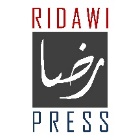 This list can be downloaded from:http://ridawipress.org/downloadshttp://ridawi.orgVOL. 1VOL. 1VOL. 1VOL. 1VOL. 1VOL. 1VOL. 1#VOL.1MONOGRAPHPAGESFROM-TONO. OF PAGESYEARWRITTENاسم الرسالة11Ajlā al-Iýlām anna’l Fatwā Muţlaqan álā Qawl al-Imām 103-2381361334أجلى الإعلام أن الفتوى مطلقا على قول الإمام22Al-Jawdu’l Ĥuluw fī Arkāni’l Wuđū’239-309711324الجود الحلو  في أركان الوضوء33Tanwīru’l Qindīl fī Awşāfi’l Mindīl313-335251324تنوير القنديل في أوصاف المنديل44Lumá al-Aĥkām an lā Wuđūa mina’z Zukām347-368221324لمع الأحكام أن لا وضوء من الزكام55Al-Ţirāz al-Múlam fī mā huwa Ĥadathun min Aĥwāli’d Dam369-4701021324الطراز المعلم فيما هو حدث من أحوال الدم66Nab’h al-Qawm anna’l Wuđūa min Ayyi Nawm487-5881021325نبه القوم أن الوضوء من أي نوم77Khulāşatu Tibyān al-Wuđū591-621311314تبيان الوضوء88Al-Aĥkām wa’l Ílal fī Ishkāl al-Iĥtilāmi wa’l Balal623-7731511320الأحكام والعلل في اشكال الإحتلام والبلل99Bāriqu’n Nūr fī Maqādīri Mā’a al-Ţuhūr775-10712971327بارق النور في مقادير ماء الطهور1010Barakātus’ Samā’a fī Ĥukmī Isrāfi’l Mā’a875-10341601327بركات السماء في حكم إسراف الماء1111Irtifāá al-Ĥujub án Wujūhi Qirā’ati al-Junub1077-1120441328ارتفاع الحجب عن وجوه قراءة الجنبVOL. 2VOL. 2VOL. 2VOL. 2VOL. 2VOL. 2VOL. 2#VOL.1MONOGRAPHPAGESFROM-TONO. OF PAGESYEARWRITTENاسم الرسالة121Al-Ţirs al-Múaddal fī Ĥaddi’l Mā’a al-Mustámal43-112701320الطرس المعدل في حد الماء المستعمل132Al-Namīqah al-Anqā fi’l Farqi Malāqī wa’l Malqā113-2481361327النميقة الأنقى في فرق الملاقي والملقى143Al-Hanīy al-Namīr fi’l Mā’a al-Mustadīr285-308241334الهـنيء النمير في الماء المستدير154Ruĥb al-Sāĥah fī Miyāh Lā Yastawī Wajhuhā wa Jawfuhā fi’l Masāĥah321-4231031334رحب الساحة في مياه لا يستوي وجهها وجوفها في المساحة165Hibatu’l Ĥabīr fī Úmuqi Mā’a Kathīr425-450261334هبة الحبير في عمق ماء كثير176Al-Nūr wa’l Rawnaq li Isfāri’l Mā’a al-Muţlaq (cont’d to Vol.3)451-4541334النور والنورق لاسفار الماء المطلق187Áţā’a al-Nabiy li Ifādati Aĥkāmi Mā’a al-Şabiyy 494-541481334عطاء النبي لافاضة  أحكام ماء الصبيVOL. 3VOL. 3VOL. 3VOL. 3VOL. 3VOL. 3VOL. 3#VOL.1MONOGRAPHPAGESFROM-TONO. OF PAGESYEARWRITTENاسم الرسالة-Al-Nūr wa’n Nawraq li Isfāri’l Mā’a al-Muţlaq (contd.)النور والنورق لاسفار الماء المطلق continued 191Al-Diqqatu wa’t Tibyān li Ílmi’r Riqqati wa’s Saylān41-88481334الدقة والتبيان لعلم الرقة والسيلان202Ĥusn al-Támmum li Bayāni Ĥadd al-Tayammum (cont vol.4)3117191335حسن التعمم لبيان حد التيمم213Samĥ al-Nadarā fī mā Yūrithu’l Ájza áni’l Mā’a411-440301335سمح الندرى فيما يورث العجز عن الماء224Al-Żafar li Qawli Zufar441-463231335الظفر لقول زفر235Al-Maţr al-Saýīd álā Nabt Jinsi’s Şaýīd579-7161291335المطر السعيد على نبت جنس الصعيد246Al-Jidd al-Sadīd fī Nafy al-Istiýmāl án al-Şaýīd 717-741221335الجد السديد في نفي الاستعمال عن الصعيدVOL. 4VOL. 4VOL. 4VOL. 4VOL. 4VOL. 4VOL. 4#VOL.1MONOGRAPHPAGESFROM-TONO. OF PAGESYEARWRITTENاسم الرسالة--Ĥusn al-Támmum li Bayāni Ĥadd al-Tayammum (contd.)حسن التعمم لبيان حد التيممcontinued  251Qawānīn al-Úlamā fi Mutayammim Álima Índa Zaydin Mā’a30-1871571335قوانين العلماء في متيمم علم عند زيد ماء262Al-Ţilbah al-Badīáh fī Qawli Şadr al-Sharīáh189-282941335الطلبة البديعة في قول صدر الشريعة273Mujallā al-Shamáh li Jāmiýi Ĥadathin wa Lumáh283-320381336مجلى الشمعة لجامع حدث ولمعة284Salb al-Thalb án Qā’ilīna bi Ţahārati al-Kalb399-464661312سلب الثلب  عن القائلين بطهارة الكلب295Al-Aĥlā min al-Sukkar li Ţalabati Sukkari Rosar473-553811303الأحلى من السكر لطلبة سكر روسرVOL. 5VOL. 5VOL. 5VOL. 5VOL. 5VOL. 5VOL. 5#VOL.1MONOGRAPHPAGESFROM-TONO. OF PAGESYEARWRITTENاسم الرسالة301Jumānu’t Tāj fī Bayāni’s Şalāti Qabl al-Miýrāj75-97231316جمان التاج في بيان الصلوة قبل المعراج312Ĥājizu’l Baĥrayn al-Wāqī án Jamýi’s Şalātayn159-3131551313حاجز البحرين الواقي عن جمع الصلوتين323Munīru’l Áyn fī Ĥukmi Taqbīl al-Ibhāmayn429-6282001301منير العين في حكم تقبيل الإبهامين334Al-Hād al-Kāf fī Ĥukm al-Điáāf477-537611301الهاد الكاف في حكم الضعاف345Nahju’s Salāmah fī Ĥukmi Taqbīl al-Ibhāmayni fi’l Iqāmah629-652241333نهج السلامة في حكم تقبيل الإبهامين في الإقامة356Yīdhān al-Ajr fī Ādhān al-Qabr653-677251307ايذان الأجر في أذان القبرVOL. 6VOL. 6VOL. 6VOL. 6VOL. 6VOL. 6VOL. 6#VOL.1MONOGRAPHPAGESFROM-TONO. OF PAGESYEARWRITTENاسم الرسالة361Hidāyatu’l Mutáāl fī Ĥaddi’l Istiqbāl61-129691324هداية المتعال في حد الإستقبال372Niýmu’z Zād li Rawmi’d Đād283-301191315نعم الزاد لروم الضاد383Ijāmu’s Şaād án Sunani’d Đād303-322201317إلجام الصاد عن سنن الضاد394Al-Nahiy al-Akīd áni’s Şalāti Warā’a Ídā al-Taqlīd647-721771305النهي الأكيد عن الصلاة وراء عدى التقليدVOL. 7VOL. 7VOL. 7VOL. 7VOL. 7VOL. 7VOL. 7#VOL.1MONOGRAPHPAGESFROM-TONO. OF PAGESYEARWRITTENاسم الرسالة401Al-Qilādatu’l Muraşşa-áh fī Nahri’l Ajwibati’l Arbaáh65481312القلادة المرصعة في نحر الأجوبة الأربعة412Al-Quţūfu’d Dāniyah li-man Aĥsana’l Jamaáti’th Thāniyah113171313القطوف الدانية لمن أحسن الجماعة الثانية423Tījānu’s Şawāb fī Qiyāmi’l Imāmi fi’l Miĥrāb321341320تيجان الصواب في قيام الإمام في المحراب434Ijtināb al-Úmmāl án Fatāwā al-Juhhāl487411316إجتناب العمال عن فتاوى الجهال445Anhāru’l Anwār min Yammi Şalāti’l Asrār569631305أنهار الأنوار من يم صلوة الأسرار456Az’hāru’l Anwār min Şabā Şalāti’l Asrār633261305أزهار الأنوار من صبا صلوة الأسرار467Waşşāf al-Rajīĥ fī Basmalati’t Tarāwīĥ659481312وصاف الرجيح في بسملة التراويحVOL. 8VOL. 8VOL. 8VOL. 8VOL. 8VOL. 8VOL. 8#VOL.1MONOGRAPHPAGESFROM-TONO. OF PAGESYEARWRITTENاسم الرسالة471Al-Tabşīru’l Munjid bi-anna Şahn al-Masjidi Masjid59-71131307التبصير المنجد بأن صحن المسجد مسجد482Mirqātu’l Jumān fi’l Hubūti áni’l Minbari li Madĥi’s Sulţān413-426141320مرقاة الجمان في الهبوط عن المنبر لمدح السلطان493Riáyatu’l Madh’habayn fi’d Duáā’i Bayn al-Khuţbatayn477-48591310رعاية المذهبين في الدعاء بين الخطبتين504Awfā al-Lum’áh fī Ādhāni Yawm al-Jumuáh497-507111320أوفى اللمعة في أذان يوم الجمعة515Sūruru’l Ýīd al-Saýīd fī Ĥilli’d Duáā Baáda Şalāti’l Ýīd511-560501339سرور العيد السعيد في حل الدعاء بعد صلوة العيد526Wishāĥu’l Jīd fī Taĥlīli Muáānaqati’l Ýīd 601-639391312وشاح الجيد في تحليل معانقة العيدVOL. 9VOL. 9VOL. 9VOL. 9VOL. 9VOL. 9VOL. 9#VOL.1MONOGRAPHPAGESFROM-TONO. OF PAGESYEARWRITTENاسم الرسالة531Al-Ĥarfu’l Ĥasan fi’l Kitābati ála’l Kafan107-134281308الحرف الحسن في الكتابة على الكفن542Al-Minnatu’l Mumtāzah fī Daáwāti’l Janāzah209-237301318المنة الممتازة في دعوات الجنازة553Badhlu’l Jawāyiz ála’d Duáā Baáda Şalāti’l Janāyiz239-256181311بذل الجوائز على الدعاء بعد صلوة الجنائز564Al-Nahy al-Ĥājiz án Takrāri Şalāti’l Janāyiz269-314461315النهي الحاجز عن تكرار صلوة الجنائز575Al-Hādī al-Ĥājib án Janāzati’l Ghāyib317-369531326الهادي الحاجب عن جنازة الغائب586Ihlāku’l Wahābiyyīn álā Tawhīni Qubūri’l Muslimīn429-478501322إهلاك الوهابيين على توهين قبور المسلمين597Barīqu’l Manār bi Shumūýi’l Mazār485-522381331بريق المنار بشموع المزار608Jumalu’n Nūr fī Nahyi’n Nisā’i án Ziyarati’l Qubūr541-564241339جمل النور في نهي النساء عن زيارة القبور619Al-Ĥujjatu’l Fāyiĥah li Tībi’t Taáyyuni wa’l Fātiĥah 569-592241307الحجة الفائحة لطيب التعيين والفاتحة6210Ityānu’l Arwāĥ li Diyārihim Baád al-Rawāĥ649-65681321إتيان الأرواح لديارهم بعد الرواح6311Jaliyu’s Şawt li Nahyi’d Dáwati Amām al-Mawt661-66771309جلي الصوت لنهي الدعوة أمام موت6412Ĥayātu’l Mawāt fī Bayāni Samāá al-Amwāt675-8361621305حياة الموات في بيان سماع الأموات6513Al-Wifāqu’l Matīn Bayna Samāá al-Dafīn wa Jawāb al-Yamīn837-9461101316الوفاق المتين بين سماع الدفين وجواب اليمينVOL. 10VOL. 10VOL. 10VOL. 10VOL. 10VOL. 10VOL. 10#VOL.1MONOGRAPHPAGESFROM-TONO. OF PAGESYEARWRITTENاسم الرسالة661Tajallī al-Mishkāh li Inārati As’yilati’z Zakāh75-85111307تجلي  المشكوة لإنارة أسئلة الزكوة672Aázz al-Iktināh fī Raddi Şadaqatin Māniý al-Zakāh171-183131309أعز الإكتناه في رد صدقة مانع الزكوة683Rādiýu’t Tássuf áni’l Imām Abī Yūsuf187-202161318رادع التعسف عن الإمام أبي يوسف694Afşaĥu’l Bayān fī Ĥukmi Mazāriý Hindustān213-241291318أفصح البيان في حكم مزارع هندوستان705Al-Zahr al-Bāsim fī Ĥurmati’z Zakāti álā Banīy Hāshim271-286161307الزهر الباسم في حرمة الزكوة على بني هاشم716Azkā al-Ihlāl bi Ibţāli mā Aĥdatha al-Nās fī Ámri’l Hilāl359-36791305أزكى الإهلال بإبطال ما أحدث الناس في أمر الهلال727Ţuruq e Ithbāt e Hilāl 405-430261320طرق إثبات هلال738Al-Budūr al-Ajillah fī Umūr al-Ahillah / 
Nur al-Adillah / Raf’ al-Íllah449-479311304البدور الأجلة في الأمور الأهلة\نور الأدلة\رفع العلة749Al-Iýlām bi Ĥāli’l Bukhūri fi’s Şiyām489-510221315الإعلام بحال البخور في الصيام7510Tafāsīr al-Aĥkām li Fidyati’s Şalāti wa’l Şiyām523-547251316تفاسير الأحكام لفدية الصلوة والصيام7611Hidāyatu’l Janān bi Aĥkāmi Ramađān 567-615491323هداية الجنان بأحكام رمضان7712Dar’ al-Qubĥ án Darki Waqti’s Şubĥ617-62591326درء القبح عن درك وقت الصبح7813Al-Árūs al-Miýţār fī Zamani Dáwati’l Ifţār631-645151312العروس المعطار في زمن دعوة الإفطار7914Şayqalu’r Rayn án Aĥkāmi Mujāwarati’l Ĥaramayn677-698221305صيقل الرين عن أحكام مجاورة الحرمين8015Anwāru’l Bishārah fī Masāyil al-Ĥajji wa’z Ziyārah725-769451329أنوار البشارة في مسائل الحج والزيارة8116Al-Nayyarah al-Wađiyyah Sharĥ Jawharah al-Muđiyyah Maá Ĥāshiyah Ţurrah al-Rađiyyah771-829591295النيرة الوضية شرح الجوهرة المضية مع الحاشية الطرة الرضيةVOL. 11VOL. 11VOL. 11VOL. 11VOL. 11VOL. 11VOL. 11#VOL.1MONOGRAPHPAGESFROM-TONO. OF PAGESYEARWRITTENاسم الرسالة821Úbābu’l Anwār an lā Nikāĥ bi Mujarradi’l Iqrār121-140201307عباب الأنوار أن لا نكاح بمجرد الإقرار832Māĥīyu’d Đalālah fī Ankiĥati’l Hindi wa Banjālah141-154141317ماحي الضلالة في أنكحة الهند وبنجالة843Hibatu’n Nisā’a fī Taĥaqquqi’l Muşāharati bi’z Zinā353-366141315هبة النساء في تحقق المصاهرة بالزنا854Izālatu’l Áār bi Ĥajri’l Karāyimi án Kilābi’n Nār373-405331315إزالة العار بحجر الكرائم عن كلاب النار865Al-Jaliyu’l Ĥasan fī Ĥurmati Waladi Akhī al-Laban487-505191330الجلي الحسن في حرمة ولد أخي اللبن876Tajwīz al-Radd án Tazwīji’l Ab-ád585-609251315تجويز الرد عن تزويج الأبعدVOL. 12VOL. 12VOL. 12VOL. 12VOL. 12VOL. 12VOL. 12#VOL.1MONOGRAPHPAGESFROM-TONO. OF PAGESYEARWRITTENاسم الرسالة881Al-Basţu’l Musajjal fī Imtināýi’z Zawjati baád al-Waţyi li’l Muájjal101-121211305البسط المسجل في إمتناع الزوجة بعد الوطي للمعجل892Aţāyib al-Tahānī fi’n Nikāĥ al-Thānī287-319331312أطائب التهاني في النكاح الثاني903Raĥīqu’l Iĥqāq fī Kalimāti’t Ţalāq 513-558461311رحيق الإحقاق في كلمات الطلاقVOL. 13VOL. 13VOL. 13VOL. 13VOL. 13VOL. 13VOL. 13#VOL.1MONOGRAPHPAGESFROM-TONO. OF PAGESYEARWRITTENاسم الرسالة911Aākidu’t Taĥqīq bi Bābi’t Tálīq155-197431322آكد التحقيق بباب التعليق922Al-Jawharu’th Thamīn fī Ílali Nāzilati’l Yamīn511-574631330الجوهر الثمين في علل نازلة اليمينVOL. 14VOL. 14VOL. 14VOL. 14VOL. 14VOL. 14VOL. 14#VOL.1MONOGRAPHPAGESFROM-TONO. OF PAGESYEARWRITTENاسم الرسالة931Iýlāmu’l Aálām bi anna Hindustān Dār al-Salām105-130261325إعلام الأعلام بأن هندوستان دار الإسلام942Nābighu’n Nūr álā Suālāti Jabalfūr141-168281339نابغ النور على سؤالات جبلفور953Dawāmu’l Áysh fi’l Ayimmah min Quraysh173-238661339دوام العيش في الأئمة من قريش964Raddu’r Rifđah249-268201320رد الرفضة975Al-Mubīn Khatam al-Nabiyyīn331-355251326المبين ختم النبيين986Al-Maĥajjah al-Mu’tamanah fī Āyati’l Mumtaĥanah419-5441261339المحجة المؤتمنة في آية الممتحنة997Anfasu’l Fikar fī Qurbāni’l Baqar545-558131298أنفس الفكر في قربان البقرVOL. 15VOL. 15VOL. 15VOL. 15VOL. 15VOL. 15VOL. 15#VOL.1MONOGRAPHPAGESFROM-TONO. OF PAGESYEARWRITTENاسم الرسالة1001Al-Jabal al-Thānawī álā Kulyati’t Tahānawī77-8591337الجبل الثانوي على كلية التهانوي1012Ab’ĥās e Akhīrah87-99131328أبحاث أخيرة1023Al-Dalā’il al-Qāhirah ála’l Kafarati’n Nayāshirah103-139371335الدلائل القاهرة على الكفرة النياشرة1034Tadbir e Falāĥ o Najat o Işlāĥ141-14881331تدبير فلاح ونجات وإصلاح1045Al-Kawkabatu’sh Shihābiyyah fī Kufriyyati Abi’l Wahābiyyah167-237711312الكوكبة الشهابية في كفريات أبي الوهابية1056Sallu’s Suyūf al-Hindiyyah álā Kufriyyāti Bābā an-Najdiyyah239-257191312سل السيوف الهندية على كفريات بابا النجدية1067Sub’ĥān as-Subbūĥ án Áybi Kadhibun Maqbūĥ311-4501401307سبحن السبوح عن عيب كذب مقبوح1078Dāmān e Bāgh e Sub’ĥān as-Subbūĥ 451-463131307دامان باغ سبحن السبوح1089Al-Qam’a al-Mubīn li Aāmāli’l Mukadh’dhibīn465-513491329القمع المبين لآمال المكذبين10910Bāb al-Áqāýid wa’l Kalām529-553251335باب العقائد والكلام11011Ĥajb al-Úwār án Makhdūmi Bihār555-569151339حجب العوار عن مخدوم بهار11112Al-Sū’u wa’l Íqāb ála’l Masīĥi’l Kadh’dhāb571-594241320السوء والعقاب على المسيح الكذاب11213Qahru’d Dayyān ála’l Murtaddi bi Qādiyān595-610161323قهر الديان على مرتد بقاديان11314Al-Jurāz al-Dayyānī ála’l Murtadd al-Qādiyānī611-628181340الجراز الدياني على المرتد القادياني11415Jazā’a Allāh Áduwwah bi-Ibā’ihi Khatm al-Nubuwwah629-7411131316جزاء الله عدوه بإبائه ختم النبوةVOL. 16VOL. 16VOL. 16VOL. 16VOL. 16VOL. 16VOL. 16#VOL.1MONOGRAPHPAGESFROM-TONO. OF PAGESYEARWRITTENاسم الرسالة1151Jawwāl al-Úluww li Tabyīn al-Khuluww175-203291336جوال العلو لتبيين الخلو1162Al-Taĥrīr al-Jayyid fi Ĥaqq al-Masjid261-280201315التحرير الجيد في حق المسجد1173Ibānatu’l Mutawārī fī Muşālaĥati Ábd al-Bārī365-400361331إبانة المتواري في مصالحة  عبد الباريVOL. 17VOL. 17VOL. 17VOL. 17VOL. 17VOL. 17VOL. 17#VOL.1MONOGRAPHPAGESFROM-TONO. OF PAGESYEARWRITTENاسم الرسالة1181Kiflu’l Faqīh al-Fāhim fī Aĥkāmi Qirtāsi’d Darāhim395-5041101324كفل الفقيه الفاهم في أحكام قرطاس الدراهم1192Kasiru’s Safīh al-Wāhim fī Ibdāli Qirţāsi’d Darāhim
(Dhayl al-Manūţ li Risālati’n Nūţ)505-560561324كاسر السفيه الواهم في إبجال قرطاس الدراهم الذيل المنوط لرسالة النوطVOL. 18VOL. 18VOL. 18VOL. 18VOL. 18VOL. 18VOL. 18#VOL.1MONOGRAPHPAGESFROM-TONO. OF PAGESYEARWRITTENاسم الرسالة1201Anşaĥu’l Ĥukūmah fī Faşli’l Khuşūmah255-277231321أنصح الحكومة في فصل الخصومة1212Al-Hibatu’l Aĥmadiyyah fi’l Wilāyati’sh 
Sharýiyyah wa’l Úrfiyyah511-56656الهبة الأحمدية في الولاية الشرعية والعرفيةVOL. 19VOL. 19VOL. 19VOL. 19VOL. 19VOL. 19VOL. 19#VOL.1MONOGRAPHPAGESFROM-TONO. OF PAGESYEARWRITTENاسم الرسالة1221Fat’ĥ al-Malīk fī Ĥukmi’t Tamlīk243-256141308فتح المليك في حكم التمليك1232Ajwad al-Qirā li Ţālib al-Şiĥĥati fī Ijārati’l Qurā541-550101302أجود القرى لطالب الصحة في إجارة القرى1243Al-Munā wa’d Durar li-man Ámada Money Order563-607451311الـمنى والدرر لمن عمد من آردرVOL. 20VOL. 20VOL. 20VOL. 20VOL. 20VOL. 20VOL. 20#VOL.1MONOGRAPHPAGESFROM-TONO. OF PAGESYEARWRITTENاسم الرسالة1251Subul al-Aşfiyā’a fi Ĥukm al-Dhab’ĥ li’l Awliyā’a 269-279111312سبل الأصفياء في حكم الذبح للأولياء1262Hādi al-Uđ’ĥiyah bi’sh Shāt al-Hindiyah381-435551314هادي الأضحية بالشاة الهندية1273Al-Şāfiyah al-Mūĥiyah li Ĥukmi Julūdi’l Uđ’ĥiyah509-560521307الصافية الموحية لحكم جلود الأضحيةVOL. 21VOL. 21VOL. 21VOL. 21VOL. 21VOL. 21VOL. 21#VOL.1MONOGRAPHPAGESFROM-TONO. OF PAGESYEARWRITTENاسم الرسالة1281Jalī al-Naşş fī Amākini’r Rukhaş201-215151337جلي النص في أماكن الرخص1292Al-Ramz al-Muraşşaf álā Su’āli Mawlānā Sayyid Aāşif231-245151339الرمز المرصف على سؤال مولانا السيد آصف1303Barakāt al-Imdād li Ahli’l Istimdād301-337371311بركات الإمداد لأهل الإستمداد1314Fiqhu Shahinshāh wa anna’l Qulūba bi Yadi’l Maĥbūb bi Áţāyillāh339-395571326فقه شهنشاه وأن القلوب بيد المحبوب بعطاءالله1325Badru’l Anwār fī Aādab al-Aāthār397-424281326بدر الأنوار في آداب الآثار1336Shifā’a al-Wālih fī Şuwar al-Ĥabīb wa Mazārihi wa Niáālihi425-458341315شفاء الواله في صور الحبيب ومزاره ونعاله1347Naqā’a al-Sulāfah fī Aĥkām al-Bayáti wa’l Khilāfah461-474141319نقاء السلافة في أحكام البيعة والخلافة1358Maqāl al-Úrafā bi Iýzāz Shará wa Úlamā’a521-568481327مقال العرفاء بإعزاز شرع وعلماء1369Al-Yāqūtatu’l Wāsitah fī Qalbi Íqd al-Rābiţah569-596281309الياقوتة الواسطة في قلب عقد الرابطة VOL. 22 VOL. 22 VOL. 22 VOL. 22 VOL. 22 VOL. 22 VOL. 22#VOL.1MONOGRAPHPAGESFROM-TONO. OF PAGESYEARWRITTENاسم الرسالة1371Al-Ţayyib al-Wajīz fī Amtiáti’l Waraqi wa’l Ibrīz131-145151309الطيب الوجيز في أمتعة الورق والإبريز1382Murūju’n Najā li Khurūji’n Nisā’a221-233131315مروج النجاء لخروج النساء1393Şafāyiĥ al-Lujayn fī Kawni’t al-Taşāfuĥ bi Kaffay al-Yadayn269-314431306صفائح اللجين في كون التصافح بكفي اليدين1404Abarr al-Maqāl fī Istiĥsāni Qublati’l Ijlāl341-352121308أبر المقال في قبلة الإجلال1415Az-Zubdatu’z Zakiyyah fī Taĥrīmi Sujūd al-Taĥiyyah425-5421181337الزبدة الزكية في تحريم سجود التحية1426Lumátu’d Đuĥā fī Iýfā’a al-Liĥā607-677711315لمعة الضحى في إعفاء اللحىVOL. 23VOL. 23VOL. 23VOL. 23VOL. 23VOL. 23VOL. 23#VOL.1MONOGRAPHPAGESFROM-TONO. OF PAGESYEARWRITTENاسم الرسالة1431Rādd al-Qaĥaţ wa’l Wabā’a bi Daáwati’l Jīrān wa Muwāsāti’l Fuqarā’a135-160261312راد القحط والوباء بدعوة الجيران ومواساة الفقراء1442Irā’atu’l Adab li Fāđili’n Nasab201-256541329إراءة الأدب لفاضل النسب1453Hādi al-Nās fī Rusūm al-Aárās277-322461312هادي الناس في رسوم الأعراس1464Al-Kashfu Shāfiyā Ĥukm Fonografiya411-469591328الكشف شافيا حكم فونوجرافيا1475Al-Adillah al-Ţāýinah fī Aādhān al-Malāýinah471-47991306الأدلة الطاعنة في أذان الملاعنة1486Ĥakku’l Áyb fī Ĥurmati Taswīdi’sh Shayb495-505111307حك العيب في حرمة تسويد الشيب1497Khayr al-Aāmāl fī Ĥukmi’l Kasabi wa’s Su-āl603-621191318خير الآمال في حكم الكسب والسؤالVOL. 24VOL. 24VOL. 24VOL. 24VOL. 24VOL. 24VOL. 24#VOL.1MONOGRAPHPAGESFROM-TONO. OF PAGESYEARWRITTENاسم الرسالة1501Masāyil e Samāá145-165211320مسائل سماع1512Al-Ĥaqq al-Mujtalā fī Ĥukm al-Mubtalā215-283691324الحق المجتلى في حكم المبتلى1523Taysīr al-Māúūn li’s Sakani fi’t Ţāúūn285-310261325تيسير الماعون للسكن في الطاعون1534Sharĥ al-Ĥuqūq li Ţarĥ al-Úqūq383-399231307شرح الحقوق لطرح العقوق1545Mash-álatu’l Irshād ilā Ĥuqūqi’l Awlād451-45771310مشعلة الإرشاد إلى حقوق الأولاد1556Aájabu’l Imdād fi Mukaffarāti Ĥuqūq al-Íbād459-476181310أعجب الإمداد في مكفرات حقوق العباد1567Áālī al-Ifādah fī Táziyati al-Hindi wa Bayān al-Shahādah511-527171321أعالي الإفادة في تعزية الهند وبيان الشهادة1578Al-Áţāyā al-Qadīr fī Ĥukm al-Taşwīr571-642621331العطايا القدير في حكم التصوير1589Al-Nūr wa’l Điyā’a fī Aĥkāmi Baáđ al-Asmā’a677-707311320النور والضياء في أحكام بعض الأسماءVOL. 25VOL. 25VOL. 25VOL. 25VOL. 25VOL. 25VOL. 25#VOL.1MONOGRAPHPAGESFROM-TONO. OF PAGESYEARWRITTENاسم الرسالة1591Ĥuqqatu’l Marjān li Muhimmi Ĥukm al-Dukhān79-98201307حقة المرجان لمهم حكم الدخان1602Al-Fiqh al-Tasjīlī fī Ájīni’n Nārjīlī107-203971318الفقه التسجيلي في عجين النارجيلي1613Al-Sharýiyyah al-Bahiyyah fī Taĥdīdi’l Waşiyyah402-432301317الشرعية البهية في تحديد الوصيةVOL. 26VOL. 26VOL. 26VOL. 26VOL. 26VOL. 26VOL. 26#VOL.1MONOGRAPHPAGESFROM-TONO. OF PAGESYEARWRITTENاسم الرسالة1621Al-Maqşid al-Nāfiý fī Áşūbati al-Şinf al-Rābiý153-172201315المقصد النافع في عصوبة الصنف الرابع1632Tayyibu’l Am-áān fi Táddudi’l Jihāti wa’l Abdān189-208201317طيب الأمعان في تعدد الجهات والأبدان 1643Tajliyatu’s Silm fī Masāyili min Nişfi’l Ílm213-271591321تجلية السلم في مسائل من نصف العلم1654Nuţq al-Hilāl bi-Arkhi Wilādi’l Ĥabīb wa’l Wişāl405-428241317نطق الهلال بأرخ ولاد الحبيب والوصال1665Jam’ al-Qur’ān wa bima Ázzawhu li Úthmān 439-450121322جمع القرآن وبم عزوه لعثمان1676Al-Şamşām álā Mushakkiki fī Aāyati Úlūmi’l Ar’ĥām467-487211315الصمصمام على مشكك في آية علوم الأرحام1687Iqāmatu’l Qiyāmah álā Ţāýini’l Qiyāmi li Nabiy Tihāmah495-552581298إقامة القيامة على طاعن القيام لنبي تهامة1698Kashf e Ĥaqāyiq o Asrār e Daqāyiq595-604101308كشف حقائق وأسرار دقائقVOL. 27VOL. 27VOL. 27VOL. 27VOL. 27VOL. 27VOL. 27#VOL.1MONOGRAPHPAGESFROM-TONO. OF PAGESYEARWRITTENاسم الرسالة1701Al-Fađl al-Mawhibi fī Maánā: idhā şaĥĥa’l ĥadithu fa huwa madh’habī61-88271313الفضل الموهبي في معنى إذا صح الحديث فهو مذهبي أعز النكات بجواب سؤال أركات1712Maqāmiýu’l Ĥadīd álā Khaddi’l Manţiqi’l Jadīd105-194861304مقامع الحديد على خد المنطق الجديد1723Nuzul e Aāyāt e Furqān ba Sukūn e Zamīn o Aāsmān195-228341339نزول آيات فرقان بسكون زمين و آسمان1734Muýīn e Mubīn Bahr e Dawr e Shams o Sukūn e Zamīn229-242141338معين مبين بهر دور شمس وسكون زمين1745Fawz e Mubīn Dar Radd e Ĥarakat e Zamīn243-3821391338فوز مبين در رد حركت زمين1756Al-Kalimah al-Mulĥamah fi’l Ĥikmati’l Muĥkamah383-5751931338الكلمة الملهمة في الحكمة المحكمة لوهاء فلسفة المشئمة1767Al-Nayyir al-Shihābī  álā Tadlīsi’l Wahābī581-596141309النير الشهابي على تدليس الوهابي1778Al-Sahm al-Shihābī álā Khidāá al-Wahābī 597-619211325السهم الشهابي على خداع الوهابي1789Dafá e Zaygh e Zāgh621-641211320دفع زيغ زاغ17910Aţāyib al-Şayyib álā Arđi Ţayyib643-682401318أطائب الصيب على أرض الطيبVOL. 28VOL. 28VOL. 28VOL. 28VOL. 28VOL. 28VOL. 28#VOL.1MONOGRAPHPAGESFROM-TONO. OF PAGESYEARWRITTENاسم الرسالة1801Shamāyim al-Anbār fī Adabi’n Nidā’a Amām al-Minbar53-3593071333شمائم العنبر في أدب النداء أمام المنبر1812Ţard al-Afāýī man Ĥamā Hādi Raf’ al-Rifāýī367-402361336طرد الأفاعي من حمى هاد رفع الرفاعي1823Fatāwā Karāmāt e Ghawthiyah403-43230فتاوى كرامات غوثية1834Tanzīh al-Makānah al-Ĥaydariyyah án Waşmati Áhd al-Jāhiliyyah433-467351312تنزيه المكانة الحيدرية عن وصمة عهد الجاهلية1845Ghāyatu’t Taĥqīq fī Imāmati al-Álī wa’s Şiddīq469-489211331غاية التحقيق في إمامة العلي والصديق1856Al-Zulāl al-Anqā min Baĥri Sabqati’l Atqā491-6841941300الزلال الأنقى من بحر سبقة الأتقىVOL. 29VOL. 29VOL. 29VOL. 29VOL. 29VOL. 29VOL. 29#VOL.1MONOGRAPHPAGESFROM-TONO. OF PAGESYEARWRITTENاسم الرسالة1861Qawāriý al-Qahhār ála’l Mujassimati’l Fujjār119-200821318قوارع القهار على المجمسة الفجار المعروف بــــــــ ضرب قهاري1872Thalj al-Şadr li Īmān al-Qadar287-302161325ثلج الصدر لإيمان القدر1883Al-Taĥbīr bi Bāb al-Tadbīr303-326241305التحبير بباب التدبير1894Iýtiqād al-Aĥbāb fi’l Jamīl wa’l Muşţafā wa’l Aāli wa’l Aş’ĥāb339-390521298إعتقاد الأحباب في الجميل والمصطفى والآل والأصحاب1905Rimāĥ al-Qahhār álā Kufr al-Kuffār411-431721328رماح القهار على كفر الكفار –  تمهيد خالص الإعتقاد1905Khālişu’l Iýtiqād433-483721328خالص الإعتقاد1916Inbā’a al-Muşţafā bi Ĥāli Sirr wa Akhfā485-509271318إنباء المصطفى بحال سر وأخفى1927Izāĥatu’l Áyb bi Sayfi’l Ghayb511-54030إزاحة العيب بسيف الغيب1938Anwāru’l Intibāh fi Ĥilli Nidāyi Ya RasūlAllāh 549-569211304أنوار الإنتباه في حل نداء يا رسول الله1949Ismāá al-Arbaýīn fī Shafāáti Sayyid al-Maĥbūbīn571-585151305اسماع أربعين في شفاعة سيد المحبوبين19510Umūr e Íshrīn Dar Áqāýid e Sunniyīn613-61751318أمور عشرين در عقائد سنيين19611Sharĥ al-Maţālib fī Mab’ĥathi Abī Ţālib 655-749951316شرح المطالب في مبحث أبي طالبVOL. 30VOL. 30VOL. 30VOL. 30VOL. 30VOL. 30VOL. 30#VOL.1MONOGRAPHPAGESFROM-TONO. OF PAGESYEARWRITTENاسم الرسالة1971Tajalli al-Yaqīn bi anna Nabiyyanā Sayyid al-Mursalīn129-2661361305تجلي اليقين بأن نبينا سيد المرسلين1982Shumūl al-Islām li Uşūli’r Rasūl al-Kurām267-305391315شمول الإسلام لأصول الرسول الكرام1993Tamhīd e Īmān ba Aāyāt e Qur’ān307-358511326تمهيد إيمان بآيات قرآن2004
Al-Amn wa’l úlā li Nāýiti al-Muşţafā bi Dāfiý al-Balā’aakaIkmālu’t Ţāmmah álā Shirkin Suwwiya bi’l Umūri’l Áāmmah359-6352751311الأمن والعلى لناعتي المصطفى بدافع البلاءلقب بـــــإكمال الطامة على شرك سوي بالأمور العامة2015Munyatu’t Labīb anna’t Tashrīý bi Yadi’l Ĥabīb500-511111311منية اللبيب أن التشريع بيد الحبيب2026Munabbih al-Munyah bi Wuşul al-Ĥabīb ila’l Ársh wa’r Ru’yah637-656201320منبه المنية بوصول الحبيب إلى العرش والرؤية2037Şilātu’s Şafā fī Nūri’l Muşţafā657-694381329صلات الصفاء في نور المصطفى2048Nafy al-Fayy ámman Istināra bi Nūrihi Kullu Shayy695-713191296نفي الفيئ عمن استنار بنوره كل شيء2059Qamru’t Tamām fī Nafyi’z Żilli án Sayyidi’l Anām715-736221296قمر التمام في نفي الظل عن سيد الأنام20610Hady al-Ĥayrān fī Nafyi’l Fayyi án Sayyidi’l Akwān737-772361299هدي الحيران في نفي الفيئ عن سيد الأكوان